.SIDE HOLD & CROSS HOLD, AND HEEL & CROSS, AND HEEL & TOUCHSTEP ¼ TURN, CROSS SHUFFLE, ¼ TURN ¼ TURN, CROSS SHUFFLESIDE RIGHT, HOLD, SYNCOPATED SIDE ROCK, TWICESAILOR STEP, SAILOR ¼ TURN STEP PIVOT ½ TURN, KICK BALL CHANGEREPEATDirty To The Bone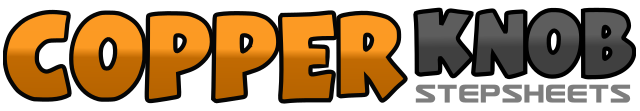 .......Count:32Wall:2Level:Improver.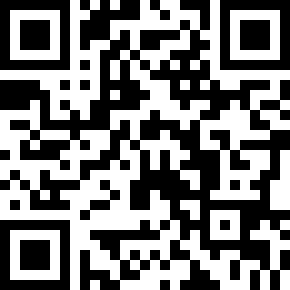 Choreographer:Gemma Haile (UK)Gemma Haile (UK)Gemma Haile (UK)Gemma Haile (UK)Gemma Haile (UK).Music:Beware of the Dog - JameliaBeware of the Dog - JameliaBeware of the Dog - JameliaBeware of the Dog - JameliaBeware of the Dog - Jamelia........1-2Step right to right side, hold&3-4Step left next to right, cross right over left, hold&5Step back on left, dig right heel forward&6Step right next to left, cross left over right&7Step back on right, dig left heel forward&8Step left next to right, touch right next to left1-2Step forward on right, pivot ¼ turn3&4Cross right over left, step left next to right, cross right over left5-6Step back on left turning ¼, step back on right turning ¼7&8Cross left over right, step right to right side, cross left over right1-2Step right to right side, hold&3-4Step left next to right, rock right to side, replace left5-6Step right to right side, hold&7-8Step left next to right, rock right to side, replace left1&2Step right behind left, step left to side, step right in place3&4Step left behind right, step right back turning ¼, step left forward5-6Step right forward, pivot ½ turn7&8Kick right, step on ball of right, step left forward